Guião de planificação de atividadeAno de Escolaridade1.º anoTítulo da atividade Consciência Fonológica – Descobre o IntrusoDisciplina(as) envolvida(s)- Português - TICDescrição geral (Descrever os principais aspetos da atividade, em 2-3 frases)1.ª fase – Exploração oral de várias imagens/palavra apresentadas, no quadro interativo.2.ª fase – Os alunos acedem ao seu email e entram no Jamboard partilhado pela docente.3.ª fase - Identificação da imagem/palavra do som inicial intruso, ou seja, a palavra cujo som inicial é diferente do som inicial das restantes palavras.4.º fase – Validação/feedback dos resultados partilhados com a docente.Desenvolvimento da atividade de aprendizagem 5.1 Objetivos da atividade (de acordo com as aprendizagens essenciais)Português- Desenvolvimento da consciência fonológica;- Consciencialização de elementos e estruturas fonológicas;- Identificar unidades da língua: fonemas.TIC- Identificar diferentes meios e aplicações (síncronos ou assíncronos) que permitam a comunicação em suporte digital.- Utilizar diferentes meios e aplicações que permitem a colaboração entre os pares.5.2 Metodologias ativas propostas (papel do professor e dos alunos)Professor:- Verificar a compreensão da tarefa/atividade;- Acompanhar o trabalho desenvolvido e esclarecer sempre que necessário;- Estimular o aluno a refletir sobre a sua resposta.Alunos:- Devem solicitar ajuda, caso surjam dúvidas, ou erro na resposta;- Reformular a resposta de acordo com o feedback;5.3 Avaliação (como será realizada e como será dado o feedback aos alunos)- Os alunos verificam os seus resultados, de forma automática com recurso a Smiles  .  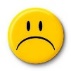 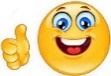 Recursos úteis (Explicitem as ferramentas digitais que vão utilizar, referindo a sua função. Enumerem outros recursos que consideram úteis).- Jamboard - Possibilidade de partilhar os resultados com a docente.       - O aluno tem a possibilidade de fazer uma autocorreção da tarefa e partilhar com os colegas se o assim entender.Anexos:https://jamboard.google.com/d/1hTHn7G9-aPdjle8DB1pIFOElmU_T1OTzVIlfZsH1WtQ/edit?usp=sharing